
Государственное бюджетное общеобразовательное учреждение Самарской области средняя общеобразовательная школа ж.-д.ст. Звезда муниципального района Безенчукский Самарской областиРАБОЧАЯ ПРОГРАММА ВНЕУРОЧНОЙ ДЕЯТЕЛЬНОСТИНазвание программы: «Формирование функциональной грамотности обучающихся»Класс: 5-9 клПрограмму разработалУчитель биологии и химииАргасцева Мария АлександровнаЖ.-д.ст. Звезда 2020 г.Функциональная грамотностьОдним из приоритетных планируемых образовательных результатов является формирование функциональной грамотности обучаемого. Этот термин отражает общеучебную компетенцию, что на современном этапе обеспечивается за счет внедрения Федерального образовательного стандарта всех ступеней образования. Лишь функционально грамотная личность способна использовать все постоянно приобретаемые в течение жизни знания, умения и навыки для решения максимально широкого диапазона жизненных задач в различных сферах человеческой деятельности, общения и социальных отношений, максимально быстро адаптироваться в конкретной культурной среде.В качестве основных составляющих функциональной грамотности выделяют: математическую грамотность, читательскую грамотность, естественно-научную грамотность, финансовую грамотность, глобальные компетенции и креативное мышление. Реализация данной задачи  осуществляется за счет использования заданий, разработанных на основе системно-деятельностного подхода. Такие задания будут способствовать формированию и оценке способности личности применять полученные знания для решения различных учебных и практических задач.Формирование функциональной грамотности реализуется на основе личностных, метапредметных и предметных результатов освоения учебного предмета..
Содержание курса внеурочной деятельностиПонятие функциональной грамотности сравнительно молодо: появилось в конце 60-х годов прошлого века в документах ЮНЕСКО и позднее вошло в обиход исследователей. Примерно до середины 70-х годов концепция и стратегия исследования связывалась с профессиональной деятельностью людей: компенсацией недостающих знаний и умений в этой сфере.В дальнейшем этот подход был признан односторонним. Функциональная грамотность стала рассматриваться в более широком смысле: включать компьютерную грамотность, политическую, экономическую грамотность и т.д.В таком контексте функциональная грамотность выступает как способ социальной ориентации личности, интегрирующей связь образования (в первую очередь общего) с многоплановой человеческой деятельностью.Мониторинговым исследованием качества общего образования, призванным ответить на вопрос: «Обладают ли учащиеся 15-летнего возраста, получившие обязательное общее образование, знаниями и умениями, необходимыми им для полноценного функционирования в современном обществе, т.е. для решения широкого диапазона задач в различных сферах человеческой деятельности, общения и социальных отношений?»1, - является PISA (Programme for International Student Assessment). И функциональная грамотность понимается PISA как знания и умения, необходимые для полноценного функционирования человека в современном обществе. PISA в своих мониторингах оценивает 4 вида грамотности: читательскую, математическую, естественнонаучную и финансовую.Поскольку функциональная грамотность понимается как совокупность знаний и умений, обеспечивающих полноценное функционирование человекасовременном обществе, ее развитие у школьников необходимо не только для повышения результатов мониторинга PISA, как факта доказательства выполнения Правительством РФ поставленных перед ним Президентом за-дач, но и для развития российского общества в целом.Низкий   уровень   функциональной   грамотности   подрастающегопоколения затрудняет их адаптацию и социализацию в социуме.Современному российскому обществу нужны эффективные граждане, способные максимально реализовать свои потенциальные возможности в трудовой и профессиональной деятельности, и тем самым принести пользу обществу, способствовать развитию страны. Этим объясняется актуальность проблемы развития функциональной грамотности у школьников на уровне общества. ЦелеполаганиеОсновной целью программы является развитие функциональной грамотности учащихся 5-9 классов как индикатора качества и эффективности образования, равенства доступа к образованию.Программа нацелена на развитие:способности человека формулировать, применять и интерпретировать математику в разнообразных контекстах. Эта способность включает математические рассуждения, использование математических понятий, процедур, фактов и инструментов, чтобы описать, объяснить и предсказать явления. Она помогает людям понять роль математики в мире, высказывать хорошо обоснованные суждения и принимать решения, которые необходимыконструктивному, активному и размышляющему гражданину (математическая грамотность);способности человека понимать, использовать, оценивать тексты, размышлять о них и заниматься чтением для того, чтобы достигать своих целей, расширять свои знания и возможности, участвовать в социальной жизни (читательская грамотность); способности человека принимать эффективные решения в разнообразных финансовых ситуациях, способствующих улучшению финансового благополучия личности и общества, а также возможности участия в экономической жизни.Характеристика образовательного процессаПрограмма рассчитана на 5 лет обучения (с 5 по 9 классы), реализуется из части учебного плана, формируемого участниками образовательных отношений и/или внеурочной деятельности и включает 4 модуля (читательская, естественнонаучная, математическая и финансовая грамотность).Разработанный учебно-тематический план программы описывает содержание модуля из расчета одного/двух часов в неделю в каждом класс-комплекте. Тем не менее, каждое образовательное учреждение индивидуально проектирует учебный план по каждой параллели и по каждому модулю.Таким образом, общее количество часов: минимальное – 170 часов максимальное – 340 часов.Количество часов на один год обучения в одном класс-комплекте – от 34 до 68, т.е по 1-2 часа в неделю:8-16 часов на модули «читательская грамотность», «математическая грамотность», «финансовая грамотность»;8-18 часов для модуля естественнонаучной грамотности;2 часа на проведение аттестации, завершающих освоение программы по соответствующему году обучения.Разработчики программы рекомендуют в каждой параллели начинать реализацию с модуля по формированию читательской грамотности.1 четверть – модуль «читательская грамотность».Другие модули могут по потребностям и возможности организации идтилюбом порядке, например:2 четверть – модуль «математическая грамотность»,3 четверть – модуль «естественнонаучная грамотность»,4 четверть – модуль «финансовая грамотность».Программа предполагает поэтапное развитие различных умений, составляющих основу функциональной грамотности.5 классе обучающиеся учатся находить и извлекать информацию различного предметного содержания из текстов, схем, рисунков, таблиц, диаграмм, представленных как на бумажных, так и электронных носителях. Используются тексты различные по оформлению, стилистике, форме. Информация представлена в различном контексте (семья, дом, друзья, природа, учеба, работа и производство, общество и др.).6 классе формируется умение применять знания о математических, естественнонаучных, финансовых и общественных явлениях для решения поставленных перед учеником практических задач.       7 классе обучающиеся учатся анализировать и обобщать (интегрировать) информацию различного предметного содержания в разном контексте. Проблемы, которые ученику необходимо проанализировать и синтезировать в единую картину могут иметь как личный, местный, так и национальный и глобальный аспекты. Школьники должны овладеть универсальными способами анализа информации и ее интеграции в единое целое.8 классе школьники учатся оценивать и интерпретировать различные поставленные перед ними проблемы в рамках предметного содержания.9 классе формируется умение оценивать, интерпретировать, делать выводы и строить прогнозы относительно различных ситуаций, проблем и явлений формируется в отрыве от предметного содержания. Знания из различных предметных областей легко актуализируются школьником и используются для решения конкретных проблем.Формы деятельности: беседа, диалог, дискуссия, дебаты, круглые столы, моделирование, игра, викторина, квест, квиз, проект.соответствии с приказом Минобрнауки России от 31.12.2015 № 1577 рабочие программы курсов, в том числе внеурочной деятельности, разрабатываются на основе требований к результатам освоения основной образовательной программы основного общего образования с учетом основных программ, включенных в ее структуру. В связи с этим, разработчикисчитают целесообразным проведение текущей (выполнение заданий в ходе урока), рубежной (по окончании каждого модуля), промежуточной (по окончании года обучения) и итоговой аттестации по данному курсуформатах, предусмотренным методологией и критериями оценки качества общего образования в общеобразовательных организациях на основе практики международных исследований качества подготовки обучающихся.Тематическое планированиеСогласно  учебному  плану  ГБОУ  ООШ  №  19  на  реализацию программы внеурочной деятельности «Функциональная грамотность»  в 5 классе  отводится  2 часа в неделю, итого68 часа в год. Модуль: «Основы финансовой грамотности»класскласскласс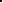 классМодуль «Основы читательской грамотности»классклассклассклассклассМодуль «Основы математической грамотности»класс6 класскласс8 класс9 классМодуль «Основы естественнонаучной грамотности»5 класс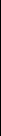 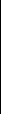 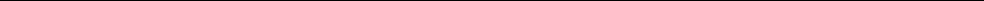 Живая природа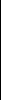 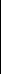 Живая природа«Рассмотрено»На заседании ШМО ГБОУ СОШ ж.-д.ст ЗвездаПротокол № __ от «__»_______2020 г.Председатель М/О _____________/______/       ФИО«Проверено»Зам. директора по УВРО.И. Лисичкина_____________«Утверждаю»и.о. директора ГБОУ СОШ ж.-д.ст Звезда И.И. Цубер       ______________№Тема занятияВсегоТеорияПрак-Формы деятельностичасов,тика1/2 часав неделю1.Как появились деньги? Что могут деньги?1/20,5/10,5/1Беседы, диалоги, дискуссии.2.Деньги в разных странах0/10/00/1Круглый стол, игра.3.Деньги настоящие и ненастоящие1/20/11/1Игра, экскурсия.4.Как разумно делать покупки?1/20/11/1Игра, круглый стол.5.Кто такие мошенники?1/20,5/10,5/1Круглый стол, игра, квест.6.Личные деньги1/20/01/2Беседы, диалоги, дискуссии.7.Сколько стоит «своё дело»?1/30,5/10,5/2Проект, игра.Проведение рубежной аттестации.22Тестирование.Итого8/161,5/56,5/11№Тема занятияВсегоТеорияПрак-Формы деятельностичасов,тика1/2 часав неделю1.Удивительныефакты  и  историио  деньгах.Нумизматика.«Сувенирные»деньги.1/20/11/1Беседы, диалоги, дискуссии.Фальшивые деньги: история и современность.Фальшивые деньги: история и современность.Фальшивые деньги: история и современность.2.Откуда    берутся    деньги?    Виды   доходов.Заработная плата. Почему у всех она разная? От1/30/11/2Круглый стол, игра.чего это зависит?3.Собственность и доходы от нее. Арендная плата,1/20,5/10,5/1Круглый стол, игра, квест.проценты, прибыль, дивиденты.1/20,5/10,5/1Круглый стол, игра, квест.проценты, прибыль, дивиденты.4.Социальные выплаты: пенсии, пособия.1/20/11/1Беседы, диалоги, дискуссии.5.Как  заработать  деньги?  Мир  профессий  и  для2/21/11/1Викторина, квест, квиз.чего нужно учиться?2/21/11/1Викторина, квест, квиз.чего нужно учиться?6.Личные деньги0/30/10/2Проект, игра.Проведение рубежной аттестации.22Тестирование.Итого8/161,5/76,5/9№Тема занятияВсегоТеорияПрак-Формы деятельностичасов,тика1/2 часав неделю1.Что  такое  налоги  и  почему  мы  ихдолжны2/20,5/11,5/1Беседы, диалоги, дискуссии.платить?2/20,5/11,5/1Беседы, диалоги, дискуссии.платить?2.Виды налогов. Подоходный налог. Какие налогиВиды налогов. Подоходный налог. Какие налогиуплачиваются в вашей семье? Пеня и налоговыеуплачиваются в вашей семье? Пеня и налоговые0/20/10/1Круглый стол, игра.льготы.3.Что  такое  государственный  бюджет?На  что1/20,5/10,5/1Игра, круглый стол, дискуссии.расходуются налоговые сборы?1/20,5/10,5/1Игра, круглый стол, дискуссии.расходуются налоговые сборы?4.Виды социальных пособий. Если человек потерялВиды социальных пособий. Если человек потерял1/20/11/1Круглый стол, игра, квест.работу.1/20/11/1Круглый стол, игра, квест.работу.5.История  возникновения  банков.  Как  накопить,История  возникновения  банков.  Как  накопить,1/30/11/2Беседы, диалоги, дискуссии.чтобы купить? Всё про кредит.1/30/11/2Беседы, диалоги, дискуссии.чтобы купить? Всё про кредит.6.Вклады:   как   сохранить   и   приумножить?Вклады:   как   сохранить   и   приумножить?Вклады:   как   сохранить   и   приумножить?Пластиковая  карта  –  твой  безопасный  Банк  вПластиковая  карта  –  твой  безопасный  Банк  вПластиковая  карта  –  твой  безопасный  Банк  в1/30,5/10,5/20,5/2Проект, игра.кармане.Проведение рубежной аттестации.Проведение рубежной аттестации.Проведение рубежной аттестации.222Тестирование.ИтогоИтого8/161,5/66,5/106,5/108 класс8 класс№Тема занятияТема занятияВсегоТеорияПрак-Формы деятельностичасов,тика1/2 часав неделю1.Потребление или инвестиции? Активы в трехПотребление или инвестиции? Активы в трех2/21/11/1Беседы, диалоги, дискуссии.измерениях.2/21/11/1Беседы, диалоги, дискуссии.измерениях.2.Как  сберечь  личныйкапитал?  Модель  трех2/40,5/11,5/3Круглый стол, игра.капиталов.2/40,5/11,5/3Круглый стол, игра.капиталов.3.Бизнес и его формы. РискиБизнес и его формы. Риски1/20/11/1Викторина, круглый стол,предпринимательства.1/20/11/1дискуссии.предпринимательства.дискуссии.4.Бизнес-инкубатор. Бизнес-план. Государство иБизнес-инкубатор. Бизнес-план. Государство и0/20/10/1Круглый стол, игра, квест.малый бизнес.0/20/10/1Круглый стол, игра, квест.малый бизнес.5.Бизнесподростковиидеи.Молодые0/20/10/1Беседы, диалоги, дискуссии.предприниматели.0/20/10/1Беседы, диалоги, дискуссии.предприниматели.6.Кредит и депозит. Расчетно-кассовые операцииКредит и депозит. Расчетно-кассовые операции1/20,5/0,50,5/1,5Проект, игра.и риски связанные с ними.и риски связанные с ними.1/20,5/0,50,5/1,5Проект, игра.и риски связанные с ними.и риски связанные с ними.Проведение рубежной аттестации.Проведение рубежной аттестации.22Тестирование.Итого8/162/66/10№Тема занятияТема занятияТема занятияВсегоТеорияПрак-Формы деятельностичасов,тика1/2 часав неделю1.Ценныебумаги.ВекселяВекселяиоблигации:1/20,5/10,5/1Беседы, диалоги, дискуссии.российская специфика.российская специфика.1/20,5/10,5/1Беседы, диалоги, дискуссии.российская специфика.российская специфика.2.Риски  акций  и  управление  ими.  ГибридныеРиски  акций  и  управление  ими.  ГибридныеРиски  акций  и  управление  ими.  ГибридныеРиски  акций  и  управление  ими.  ГибридныеРиски  акций  и  управление  ими.  Гибридныеинструменты.   Биржа  и  брокеры.  Фондовыеинструменты.   Биржа  и  брокеры.  Фондовыеинструменты.   Биржа  и  брокеры.  Фондовыеинструменты.   Биржа  и  брокеры.  Фондовыеинструменты.   Биржа  и  брокеры.  Фондовые2/21/11/1Круглый стол, игра.индексы.3.Паевые инвестиционные фонды. Риски иПаевые инвестиционные фонды. Риски иПаевые инвестиционные фонды. Риски иПаевые инвестиционные фонды. Риски иПаевые инвестиционные фонды. Риски и1/20/11/1Круглый стол, дебаты.управление ими.1/20/11/1Круглый стол, дебаты.управление ими.4.Инвестиционное профилирование.Инвестиционное профилирование.Инвестиционное профилирование.Инвестиционное профилирование.Формирование инвестиционного портфеля и егоФормирование инвестиционного портфеля и егоФормирование инвестиционного портфеля и егоФормирование инвестиционного портфеля и егоФормирование инвестиционного портфеля и его1/20,5/10,5/1Круглый стол, игра, квест.пересмотр. Типичные ошибки инвесторов.пересмотр. Типичные ошибки инвесторов.пересмотр. Типичные ошибки инвесторов.пересмотр. Типичные ошибки инвесторов.пересмотр. Типичные ошибки инвесторов.5.Участники страхового рынка.Участники страхового рынка.Участники страхового рынка.Страхование дляСтрахование для0/20/10/1Беседы, викторина, квест, квиз.физических лиц.0/20/10/1Беседы, викторина, квест, квиз.физических лиц.6.Государственноеинегосударственноенегосударственноенегосударственное1/20/11/1Дебаты, беседы.пенсионное страхование.пенсионное страхование.1/20/11/1Дебаты, беседы.пенсионное страхование.пенсионное страхование.7.Выбор  и  юридическиеВыбор  и  юридическиеаспектыаспектыотношений  с0/20/2Проект, дискуссии,финансовым посредником.финансовым посредником.финансовым посредником.0/20/2«Что? Где? Когда?».финансовым посредником.финансовым посредником.финансовым посредником.«Что? Где? Когда?».Проведение рубежной аттестации.Проведение рубежной аттестации.Проведение рубежной аттестации.Проведение рубежной аттестации.22Тестирование.Итого8/162/66/10№Тема занятияВсегоТеорияПрак-Формы деятельностичасов,тика1/2 часав неделю1.Определение основной темы в фольклорномБеседа, конкурс.произведении. Пословицы, поговорки как1/20/0,51/1,5источник информации.2.Сопоставление содержания текстов1/20/0,51/1,5Работа в парах. Ролевая игра.разговорного стиля. Личная ситуация в текстах.1/20/0,51/1,5разговорного стиля. Личная ситуация в текстах.3.Работа с текстом: как выделить главную мысль2/20,5/0,51,5/1,5Беседа, дискуссия в форматетекста или его частей?2/20,5/0,51,5/1,5свободного обмена мнениями.текста или его частей?свободного обмена мнениями.4.Типы текстов: текст-описание (художественное0/20/0,50/1,5Круглый стол.и техническое).0/20/0,50/1,5и техническое).5.Что такое вопрос? Виды вопросов.0/20/10/1Квест, конкурс.6.Типы задач на грамотность чтения. Примеры1/20/11/1Квест, игра «Что? Где? Когда?».задач.1/20/11/1Квест, игра «Что? Где? Когда?».задач.7.Работа со сплошным текстом.1/201/2Ролевая игра.Проведение рубежной аттестации.22Тестирование.Итого8/160,5/47,5/12№Тема занятияВсегоТеорияПрак-Формы деятельностичасов,тика1/2 часав неделю1.Определение основной темы и идеи в эпическомОпределение основной темы и идеи в эпическомОпределение основной темы и идеи в эпическомОпределение основной темы и идеи в эпическом1/20/0,51/1,5Беседа, конкурс.произведении1/20/0,51/1,5Беседа, конкурс.произведении2.Древнерусскаялетописькакисточник0/20/10/1Круглый стол, ролевая игра.информации о реалиях времени.информации о реалиях времени.0/20/10/1Круглый стол, ролевая игра.информации о реалиях времени.информации о реалиях времени.3.СопоставлениесодержанияхудожественныххудожественныхРабота в парах,текстов.   Определение   авторскойтекстов.   Определение   авторскойтекстов.   Определение   авторскойпозиции   в1/20/11/1Работа в парах,текстов.   Определение   авторскойтекстов.   Определение   авторскойтекстов.   Определение   авторскойпозиции   в1/20/11/1игра в формате КВН.художественных текстах.художественных текстах.игра в формате КВН.художественных текстах.художественных текстах.4.Работа с текстом: как понимать информацию,Работа с текстом: как понимать информацию,Работа с текстом: как понимать информацию,Работа с текстом: как понимать информацию,2/20,5/0,51,5/1,5Квест, круглый стол.содержащуюся в тексте?содержащуюся в тексте?2/20,5/0,51,5/1,5Квест, круглый стол.содержащуюся в тексте?содержащуюся в тексте?5.Типы текстов: текст-повествование (рассказ,Типы текстов: текст-повествование (рассказ,Типы текстов: текст-повествование (рассказ,Типы текстов: текст-повествование (рассказ,0/20/0,50/1,5Круглый стол, дискуссия.отчет, репортаж)0/20/0,50/1,5Круглый стол, дискуссия.отчет, репортаж)6.Типы задач на грамотность. ИнтерпретационныеТипы задач на грамотность. ИнтерпретационныеТипы задач на грамотность. ИнтерпретационныеТипы задач на грамотность. Интерпретационные1/20/0,51/1,5Квест, игра «Что? Где? Когда?».задачи.1/20/0,51/1,5Квест, игра «Что? Где? Когда?».задачи.7.Работа с несплошным текстом: таблицы и карты.Работа с несплошным текстом: таблицы и карты.Работа с несплошным текстом: таблицы и карты.Работа с несплошным текстом: таблицы и карты.1/20/01/2Беседа, дискуссия в форматеРабота с несплошным текстом: таблицы и карты.Работа с несплошным текстом: таблицы и карты.Работа с несплошным текстом: таблицы и карты.Работа с несплошным текстом: таблицы и карты.1/20/01/2свободного обмена мнениями.свободного обмена мнениями.Проведение рубежной аттестации.Проведение рубежной аттестации.Проведение рубежной аттестации.22Тестирование.Итого8/160,5/4,57,5/11,5№Тема занятияТема занятияВсегоТеорияПрак-Формы деятельностичасов,тика1/2 часав неделю1.Определение   основной   темы   и   идеи   вОпределение   основной   темы   и   идеи   вОпределение   основной   темы   и   идеи   влирическом  произведении.  Поэтический  текстлирическом  произведении.  Поэтический  текстлирическом  произведении.  Поэтический  текст1/20/0,51/1,5Беседа, конкурс.как источник информации.как источник информации.2.Сопоставлениесодержаниятекстовпублицистическогостиля.Общественная0/20/10/1Работа в парах.ситуация в текстах.3.Работа с текстом: как преобразовыватьРабота с текстом: как преобразовыватьРабота с текстом: как преобразовыватьБеседа, круглый стол,текстовую информацию с учётом целитекстовую информацию с учётом целитекстовую информацию с учётом цели1/20/0,51/1,5Беседа, круглый стол,текстовую информацию с учётом целитекстовую информацию с учётом целитекстовую информацию с учётом цели1/20/0,51/1,5ролевая игра.дальнейшего использования?дальнейшего использования?ролевая игра.дальнейшего использования?дальнейшего использования?4.Типы текстов: текст-объяснениеТипы текстов: текст-объяснение(объяснительное сочинение, резюме,(объяснительное сочинение, резюме,(объяснительное сочинение, резюме,0/20/0,50/1,5Квест, дискуссия, круглый стол.толкование, определение).толкование, определение).5.Поиск комментариев, подтверждающихПоиск комментариев, подтверждающихПоиск комментариев, подтверждающихосновную мысль текста, предложенного дляосновную мысль текста, предложенного дляосновную мысль текста, предложенного для1/20/01/2Деловая игра.анализа.6.Типы задач на грамотность. ПозиционныеТипы задач на грамотность. ПозиционныеТипы задач на грамотность. Позиционные1/20/0,51/1,5Квест, круглый стол.задачи.1/20/0,51/1,5Квест, круглый стол.задачи.7.Работа с несплошным текстом:Работа с несплошным текстом:информационные листы и объявления, графикиинформационные листы и объявления, графикиинформационные листы и объявления, графики2/202/2Деловая игра.и диаграммы.Проведение рубежной аттестации.Проведение рубежной аттестации.22Тестирование.Итого8/160/3,58/12,5№Тема занятияВсегоТеорияПрактикаФормы деятельностичасов,1/2 часав неделю1.Определение   основной   темы   и   идеи   вдраматическом произведении. Учебный текст как1/20/0,51/1,5Беседа, конкурс.источник информации.2.Сопоставление содержания текстов официально-0/20/10/1Работа в парах.делового стиля. Деловые ситуации в текстах.0/20/10/1Работа в парах.делового стиля. Деловые ситуации в текстах.3.Работа с текстом: как применять информацию из1/20/0,51/1,5Беседа, круглый стол.текста в изменённой ситуации?1/20/0,51/1,5Беседа, круглый стол.текста в изменённой ситуации?4.Типы текстов: текст-инструкция (указания к0/20/0,50/1,5Квест, дискуссия.выполнению работы, правила, уставы, законы)0/20/0,50/1,5Квест, дискуссия.выполнению работы, правила, уставы, законы)5.Поиск ошибок в предложенном тексте.1/20/01/2Квест, круглый стол.6.Типы задач на грамотность. Информационные1/20/0,51/1,5Квест, круглый стол.задачи.1/20/0,51/1,5Квест, круглый стол.задачи.7.Работа с несплошным текстом: формы, анкеты,2/202/2Деловая игра.договоры (рубежная аттестация).2/202/2Деловая игра.договоры (рубежная аттестация).Проведение рубежной аттестации.22Тестирование.Итого8/160/3,58/12,5№Тема занятияТема занятияВсегоТеорияПрактикаФормы деятельностичасов,1/2 часав неделю1.Формирование читательских умений с опорой наФормирование читательских умений с опорой наФормирование читательских умений с опорой натекст и внетекстовые знания. Электронный тексттекст и внетекстовые знания. Электронный тексттекст и внетекстовые знания. Электронный текст1/20/0,51/1,5Беседа, конкурс.как источник информации.как источник информации.2.Сопоставление  содержанияСопоставление  содержаниятекстов  научного0/20/10/1Работа в парах, дискуссия.стиля. Образовательные ситуации в текстах.стиля. Образовательные ситуации в текстах.стиля. Образовательные ситуации в текстах.0/20/10/1Работа в парах, дискуссия.стиля. Образовательные ситуации в текстах.стиля. Образовательные ситуации в текстах.стиля. Образовательные ситуации в текстах.3.Работа  с  текстом:  как  критически  оцениватьРабота  с  текстом:  как  критически  оцениватьРабота  с  текстом:  как  критически  оцениватьстепень  достоверности  содержащейся  в  текстестепень  достоверности  содержащейся  в  текстестепень  достоверности  содержащейся  в  тексте2/20,5/0,51,5/1,5Квест, круглый стол.информации?информации?4.Типытекстов:текст-аргументация0/20/0,50/1,5Деловая игра, круглый стол.(комментарий, научное обоснование).(комментарий, научное обоснование).(комментарий, научное обоснование).0/20/0,50/1,5Деловая игра, круглый стол.(комментарий, научное обоснование).(комментарий, научное обоснование).(комментарий, научное обоснование).5.Составление плана на основе исходного текста.Составление плана на основе исходного текста.Составление плана на основе исходного текста.0/20/0,50/1,5Работа в группах, соревнование вСоставление плана на основе исходного текста.Составление плана на основе исходного текста.Составление плана на основе исходного текста.0/20/0,50/1,5формате КВН.формате КВН.6.Типызадач  на  грамотность.  Аналитическиезадач  на  грамотность.  Аналитические1/20/0,51/1,5Квест, круглый стол.(конструирующие) задачи.(конструирующие) задачи.1/20/0,51/1,5Квест, круглый стол.(конструирующие) задачи.(конструирующие) задачи.7.Работа со смешанным текстом.Работа со смешанным текстом.Работа со смешанным текстом.2/20/02/2Деловая игра.Составные тексты (рубежная аттестация).Составные тексты (рубежная аттестация).Составные тексты (рубежная аттестация).2/20/02/2Деловая игра.Составные тексты (рубежная аттестация).Составные тексты (рубежная аттестация).Составные тексты (рубежная аттестация).Проведение рубежной аттестации.Проведение рубежной аттестации.Проведение рубежной аттестации.22Тестирование.Итого8/160,5/47,5/12№Тема занятияВсегоТеорияПрактикаФормы деятельностичасов,1/2 часав неделю1.Применение чисел и действий над ними. Счет и0/20/10/1Беседа, обсуждение, практикум.десятичная система счисления.0/20/10/1Беседа, обсуждение, практикум.десятичная система счисления.2.Сюжетные задачи, решаемые с конца.1/20/11/1Обсуждение, практикум,Сюжетные задачи, решаемые с конца.1/20/11/1брейн-ринг.брейн-ринг.3.Задачи на переливание (задача Пуассона) и1/20/01/2Обсуждение, урок-исследование.взвешивание.1/20/01/2Обсуждение, урок-исследование.взвешивание.4.Логические задачи: задачи о «мудрецах»,1/20/11/1Беседа, обсуждение практикум.о лжецах и тех, кто всегда говорит правду.1/20/11/1Беседа, обсуждение практикум.о лжецах и тех, кто всегда говорит правду.5.Первые шаги в геометрии. Простейшиегеометрические фигуры. Наглядная геометрия.Игра, урок-исследование, брейн-Задачи на разрезание и перекраивание.1/30,5/10,5/2Игра, урок-исследование, брейн-Задачи на разрезание и перекраивание.1/30,5/10,5/2ринг, конструирование.Разбиение объекта на части и составлениеринг, конструирование.Разбиение объекта на части и составлениемодели.6.Размеры объектов окружающего мира (отОбсуждение, урок-практикум,элементарных частиц до Вселенной)1/10/01/1Обсуждение, урок-практикум,элементарных частиц до Вселенной)1/10/01/1моделирование.длительность процессов окружающего мира.моделирование.длительность процессов окружающего мира.7.Комбинаторные задачи. Представление данных в1/20,5/10,5/1Урок-практикум.виде таблиц, диаграмм, графиков.1/20,5/10,5/1Урок-практикум.виде таблиц, диаграмм, графиков.Проведение рубежной аттестации.22Тестирование.Итого8/161/57/11№Тема занятияТема занятияТема занятияВсегоТеорияПрактикаФормы деятельностиФормы деятельностичасов,1/2 часав неделю1.Числа и единицы измерения: время, деньги,Числа и единицы измерения: время, деньги,Числа и единицы измерения: время, деньги,Числа и единицы измерения: время, деньги,0/10/00/1Игра, обсуждение, практикум.Игра, обсуждение, практикум.масса, температура, расстояние.масса, температура, расстояние.масса, температура, расстояние.масса, температура, расстояние.0/10/00/1Игра, обсуждение, практикум.Игра, обсуждение, практикум.масса, температура, расстояние.масса, температура, расстояние.масса, температура, расстояние.масса, температура, расстояние.2.Вычисление величины, применение пропорцийВычисление величины, применение пропорцийВычисление величины, применение пропорцийВычисление величины, применение пропорцийИсследовательская работа, урок-Исследовательская работа, урок-прямо пропорциональных отношений дляпрямо пропорциональных отношений дляпрямо пропорциональных отношений дляпрямо пропорциональных отношений для0/20/10/1Исследовательская работа, урок-Исследовательская работа, урок-прямо пропорциональных отношений дляпрямо пропорциональных отношений дляпрямо пропорциональных отношений дляпрямо пропорциональных отношений для0/20/10/1практикум.практикум.решения проблем.решения проблем.практикум.практикум.решения проблем.решения проблем.3.Текстовые задачи, решаемые арифметическимТекстовые задачи, решаемые арифметическимТекстовые задачи, решаемые арифметическимТекстовые задачи, решаемые арифметическимОбсуждение, урок-практикум,Обсуждение, урок-практикум,способом: части, проценты, пропорция,способом: части, проценты, пропорция,способом: части, проценты, пропорция,способом: части, проценты, пропорция,1/20/11/1Обсуждение, урок-практикум,Обсуждение, урок-практикум,способом: части, проценты, пропорция,способом: части, проценты, пропорция,способом: части, проценты, пропорция,способом: части, проценты, пропорция,1/20/11/1соревнование.соревнование.движение, работа.движение, работа.соревнование.соревнование.движение, работа.движение, работа.4.Инварианты: задачи на четность (чередование,Инварианты: задачи на четность (чередование,Инварианты: задачи на четность (чередование,Инварианты: задачи на четность (чередование,0/10/00/1Урок-игра, урок-исследование.Урок-игра, урок-исследование.разбиение на пары).разбиение на пары).0/10/00/1Урок-игра, урок-исследование.Урок-игра, урок-исследование.разбиение на пары).разбиение на пары).5.Логическиезадачи,решаемые   с  помощьюрешаемые   с  помощью1/20/01/2Урок-игра, индивидуальнаяУрок-игра, индивидуальнаятаблиц.1/20/01/2работа в парах.работа в парах.таблиц.работа в парах.работа в парах.6.Графы и их применение в решении задач.Графы и их применение в решении задач.Графы и их применение в решении задач.Графы и их применение в решении задач.0/10/00/1Обсуждение, урок-практикум.Обсуждение, урок-практикум.0/10/00/1Обсуждение, урок-практикум.Обсуждение, урок-практикум.7.Геометрические  задачи  наГеометрические  задачи  наГеометрические  задачи  напостроение  и  на2/31/11/2Беседа, урок-исследование,Беседа, урок-исследование,изучениесвойствфигур:геометрическиеБеседа, урок-исследование,Беседа, урок-исследование,изучениесвойствфигур:геометрическиемоделирование.моделирование.фигуры на клетчатой бумаге, конструирование.фигуры на клетчатой бумаге, конструирование.фигуры на клетчатой бумаге, конструирование.фигуры на клетчатой бумаге, конструирование.моделирование.моделирование.фигуры на клетчатой бумаге, конструирование.фигуры на клетчатой бумаге, конструирование.фигуры на клетчатой бумаге, конструирование.фигуры на клетчатой бумаге, конструирование.8.Элементы логики, теории вероятности,Элементы логики, теории вероятности,Элементы логики, теории вероятности,Элементы логики, теории вероятности,Обсуждение, урок-практикум,Обсуждение, урок-практикум,комбинаторики: таблицы,  диаграммы,комбинаторики: таблицы,  диаграммы,комбинаторики: таблицы,  диаграммы,комбинаторики: таблицы,  диаграммы,2/21/11/1Обсуждение, урок-практикум,Обсуждение, урок-практикум,комбинаторики: таблицы,  диаграммы,комбинаторики: таблицы,  диаграммы,комбинаторики: таблицы,  диаграммы,комбинаторики: таблицы,  диаграммы,2/21/11/1проект, игра.проект, игра.вычисление вероятности.вычисление вероятности.вычисление вероятности.проект, игра.проект, игра.вычисление вероятности.вычисление вероятности.вычисление вероятности.Проведение рубежной аттестации.Проведение рубежной аттестации.Проведение рубежной аттестации.Проведение рубежной аттестации.22Тестирование.Тестирование.Итого8/162/46/12№Тема занятияВсегоТеорияПрактикаФормы деятельностичасов,1/2 часав неделю1.Арифметические и алгебраические выражения:0/10/00/1Обсуждение, практикум.свойства операций и принятых соглашений.0/10/00/1Обсуждение, практикум.свойства операций и принятых соглашений.2.Моделирование изменений окружающего мира1/20/11/1Исследовательская работа, урок-с помощью линейной функции.1/20/11/1практикум.с помощью линейной функции.практикум.3.Задачи практико-ориентированногосодержания: на движение, на совместную0/20/10/1Обсуждение, урок-практикум.работу.4.Геометрические задачи на построения и наизучение свойств фигур, возникающих в1/20,5/0,50,5/1,5Обсуждение, урок-практикум,ситуациях повседневной жизни, задач1/20,5/0,50,5/1,5урок-исследование.ситуациях повседневной жизни, задачурок-исследование.практического содержания.5.Решение  задач  на  вероятность  событий  в1/10/01/1Урок-игра, урок-исследование.реальной жизни.1/10/01/1Урок-игра, урок-исследование.реальной жизни.6.Элементы теории множеств как объединяющее1/10/01/1Урок-исследование.основание многих направлений математики.1/10/01/1Урок-исследование.основание многих направлений математики.7.Статистические явления, представленные вОбсуждение, урок-практикум,различной форме: текст, таблица, столбчатые и0/20/10/1Обсуждение, урок-практикум,различной форме: текст, таблица, столбчатые и0/20/10/1проект, игра.линейные диаграммы, гистограммы.проект, игра.линейные диаграммы, гистограммы.8.Решение геометрических задач2/30,5/11,5/2Проект, исследовательскаяисследовательского характера.2/30,5/11,5/2работа.исследовательского характера.работа.Проведение рубежной аттестации.22Тестирование.Итого8/161/57/11№Тема занятияТема занятияВсегоТеорияПрактикаФормы деятельностичасов,1/2 часав неделю1.Работа с информацией, представленной в формеРабота с информацией, представленной в формеРабота с информацией, представленной в формеРабота с информацией, представленной в форме1/10/01/1Практикум.таблиц, диаграмм столбчатой или круговой, схем.таблиц, диаграмм столбчатой или круговой, схем.таблиц, диаграмм столбчатой или круговой, схем.таблиц, диаграмм столбчатой или круговой, схем.1/10/01/1Практикум.таблиц, диаграмм столбчатой или круговой, схем.таблиц, диаграмм столбчатой или круговой, схем.таблиц, диаграмм столбчатой или круговой, схем.таблиц, диаграмм столбчатой или круговой, схем.2.Вычисление расстояний на местности вВычисление расстояний на местности вВычисление расстояний на местности вВычисление расстояний на местности встандартных ситуациях и применение формул встандартных ситуациях и применение формул встандартных ситуациях и применение формул встандартных ситуациях и применение формул в1/10/01/1Беседа. Исследование.повседневной жизни.повседневной жизни.3.Квадратные уравнения, аналитические иКвадратные уравнения, аналитические иКвадратные уравнения, аналитические иКвадратные уравнения, аналитические и0/20/10/1Исследовательская работа,неаналитические методы решения.неаналитические методы решения.неаналитические методы решения.0/20/10/1практикум.неаналитические методы решения.неаналитические методы решения.неаналитические методы решения.практикум.4.Алгебраические связи между элементами фигур:Алгебраические связи между элементами фигур:Алгебраические связи между элементами фигур:Алгебраические связи между элементами фигур:теорема Пифагора, соотношения междутеорема Пифагора, соотношения междутеорема Пифагора, соотношения междутеорема Пифагора, соотношения между0/20/10/1Проектная работа.сторонами треугольника), относительноесторонами треугольника), относительноесторонами треугольника), относительноесторонами треугольника), относительное0/20/10/1Проектная работа.сторонами треугольника), относительноесторонами треугольника), относительноесторонами треугольника), относительноесторонами треугольника), относительноерасположение, равенство.расположение, равенство.расположение, равенство.5.Математическое описание зависимости междуМатематическое описание зависимости междуМатематическое описание зависимости междуМатематическое описание зависимости между1/20,5/10,5/1Обсуждение. Урок практикум.переменными в различных процессах.переменными в различных процессах.переменными в различных процессах.переменными в различных процессах.1/20,5/10,5/1Обсуждение. Урок практикум.переменными в различных процессах.переменными в различных процессах.переменными в различных процессах.переменными в различных процессах.6.Интерпретациятрёхмерныхтрёхмерныхизображений,1/10/01/1Моделирование. Выполнениепостроение фигур.построение фигур.1/10/01/1рисунка. Практикум.построение фигур.построение фигур.рисунка. Практикум.7.Определение  ошибкиОпределение  ошибкиизмерения,определение1/20/11/1Урок-исследование.шансов наступления того или иного события.шансов наступления того или иного события.шансов наступления того или иного события.шансов наступления того или иного события.1/20/11/1Урок-исследование.шансов наступления того или иного события.шансов наступления того или иного события.шансов наступления того или иного события.шансов наступления того или иного события.8.Решение   типичныхРешение   типичныхматематических   задач,математических   задач,1/30/11/2Урок-практикум.требующих прохождения этапа моделирования.требующих прохождения этапа моделирования.требующих прохождения этапа моделирования.требующих прохождения этапа моделирования.1/30/11/2Урок-практикум.требующих прохождения этапа моделирования.требующих прохождения этапа моделирования.требующих прохождения этапа моделирования.требующих прохождения этапа моделирования.Проведение рубежной аттестации.Проведение рубежной аттестации.Проведение рубежной аттестации.202Тестирование.Итого8/160,5/57,5/11№Тема занятияВсегоТеорияПрактикаФормы деятельностичасов,1/2 часав неделю1.Представление данных в виде таблиц. Простые иПредставление данных в виде таблиц. Простые иПредставление данных в виде таблиц. Простые иПредставление данных в виде таблиц. Простые и0/10/00/1Беседа. Обсуждение. Практикум.сложные вопросы.сложные вопросы.0/10/00/1Беседа. Обсуждение. Практикум.2.Представлениеданных   ввидедиаграмм.0/10/00/1Обсуждение.  Исследование.Простые и сложные вопросы.Простые и сложные вопросы.0/10/00/1Практикум.Простые и сложные вопросы.Простые и сложные вопросы.Практикум.3.Построение мультипликативной модели с тремяПостроение мультипликативной модели с тремяПостроение мультипликативной модели с тремяПостроение мультипликативной модели с тремя1/20/11/1Моделирование. Конструированиесоставляющими.1/20/11/1алгоритма. Практикум.составляющими.алгоритма. Практикум.4.Задачи с лишними данными.Задачи с лишними данными.1/20/11/1Обсуждение. Исследование.5.Решение типичных задач через системуРешение типичных задач через системуРешение типичных задач через системуРешение типичных задач через систему0/20/10/1Исследование. Выбор способалинейных уравнений.линейных уравнений.0/20/10/1решения. Практикум.линейных уравнений.линейных уравнений.решения. Практикум.6.Количественные  рассуждения,  связанные  соКоличественные  рассуждения,  связанные  соКоличественные  рассуждения,  связанные  соКоличественные  рассуждения,  связанные  сосмыслом  числа,различнымипредставлениямипредставлениями1/20/11/1Обсуждение. Практикум.чисел, изяществом вычислений, вычислениями вчисел, изяществом вычислений, вычислениями вчисел, изяществом вычислений, вычислениями вчисел, изяществом вычислений, вычислениями в1/20/11/1Обсуждение. Практикум.чисел, изяществом вычислений, вычислениями вчисел, изяществом вычислений, вычислениями вчисел, изяществом вычислений, вычислениями вчисел, изяществом вычислений, вычислениями вуме, оценкой разумности результатов .уме, оценкой разумности результатов .уме, оценкой разумности результатов .уме, оценкой разумности результатов .7.Решение стереометрических задач.Решение стереометрических задач.Решение стереометрических задач.1/20/11/1Обсуждение. Практикум.8.Вероятностные,статистическиестатистическиеявления   и2/21/11/1Исследование. Интерпретациязависимости.2/21/11/1результатов в разных контекстах.зависимости.результатов в разных контекстах.Проведение рубежной аттестации.Проведение рубежной аттестации.Проведение рубежной аттестации.202Тестирование.Итого8/161/67/10№Тема занятияТема занятияВсегоТеорияПрак-Формы деятельностичасов,тика1/2 часав неделюЗвуковые явленияЗвуковые явленияЗвуковые явленияЗвуковые явления1.Звуковые  явления.  ЗвукиЗвуковые  явления.  Звукиживой  и  неживой0/20/10/1Беседа, демонстрация записейприроды. Слышимые и неслышимые звуки.природы. Слышимые и неслышимые звуки.природы. Слышимые и неслышимые звуки.0/20/10/1звуков.природы. Слышимые и неслышимые звуки.природы. Слышимые и неслышимые звуки.природы. Слышимые и неслышимые звуки.звуков.2.Устройстводинамика.СовременныеНаблюдение физическихакустические системы. Шум и его воздействие наакустические системы. Шум и его воздействие наакустические системы. Шум и его воздействие на1/20/11/1Наблюдение физическихакустические системы. Шум и его воздействие наакустические системы. Шум и его воздействие наакустические системы. Шум и его воздействие на1/20/11/1явлений.человека.явлений.человека.Строение веществаСтроение веществаСтроение веществаСтроение вещества3.Движение  и  взаимодействие  частиц.  ПризнакиДвижение  и  взаимодействие  частиц.  ПризнакиДвижение  и  взаимодействие  частиц.  Признаки1/20/0,51/1,5Презентация. Учебныйхимических реакций. Природные индикаторы.химических реакций. Природные индикаторы.химических реакций. Природные индикаторы.1/20/0,51/1,5Презентация. Учебныйхимических реакций. Природные индикаторы.химических реакций. Природные индикаторы.химических реакций. Природные индикаторы.Презентация. Учебныйэксперимент. НаблюдениеВода. Уникальность воды.Вода. Уникальность воды.1/20/11/1эксперимент. Наблюдениефизических явлений.4.Углекислый газ в природе и его значение.Углекислый газ в природе и его значение.Углекислый газ в природе и его значение.0/10/00/1физических явлений.4.Углекислый газ в природе и его значение.Углекислый газ в природе и его значение.Углекислый газ в природе и его значение.0/10/00/1Земля и земная кора. МинералыЗемля и земная кора. МинералыЗемля и земная кора. МинералыЗемля и земная кора. Минералы5.Земля, внутреннее строение Земли. Знакомство сЗемля, внутреннее строение Земли. Знакомство сЗемля, внутреннее строение Земли. Знакомство сРабота с коллекциямиминералами, горной породой и рудой.минералами, горной породой и рудой.минералами, горной породой и рудой.1/20,5/0,50,5/0,5минералов и горных пород.1/20,5/0,50,5/0,5Посещение минералогическойПосещение минералогическойэкспозиции.6.Атмосфера Земли.Атмосфера Земли.1/20/01/27.Уникальность  планеты  Земля.  Условия  длясуществования жизни на Земле. Свойства живых1/30,5/20,5/1Беседа. Презентация.организмов.Проведение рубежной аттестации.202Тестирование.Итого8/181/67/126 класс6 класс№Тема занятияВсегоТеорияПрак-Формы деятельностичасов,тика1/2 часав неделюСтроение веществаСтроение веществаСтроение веществаСтроение вещества1.Тело   и   вещество.   Агрегатные   состояния0/10/00/1Наблюдения.вещества.0/10/00/1Наблюдения.вещества.Масса. Измерение массы тел.0/10/00/1Лабораторная работа.2.Строение вещества. Атомы и молекулы. Модели1/20,5/0,50,5/1,5Моделирование.атома.1/20,5/0,50,5/1,5Моделирование.атома.Тепловые явленияТепловые явленияТепловые явленияТепловые явления3.Тепловые явления. Тепловое расширение тел.Презентация. УчебныйИспользование явления теплового расширения1/20,5/0,51,5/0,5эксперимент. Наблюдениедля измерения температуры.физических явлений.4.Плавление и отвердевание. Испарение и0/20/0,50/1,5Проектная работа.конденсация. Кипение.0/20/0,50/1,5Проектная работа.конденсация. Кипение.Земля, Солнечная система и ВселеннаяЗемля, Солнечная система и ВселеннаяЗемля, Солнечная система и ВселеннаяЗемля, Солнечная система и ВселеннаяЗемля, Солнечная система и Вселенная5.Представления о Вселенной. Модель Вселенной.1/20,5/0,50,5/1,5Обсуждение. Исследование.Модель солнечной системы.1/20,5/0,50,5/1,5Проектная работа.6.Царства живой природы2/40,5/21,5/2Квест.Проведение рубежной аттестации.202Тестирование.Итого8/182,5/4,56,5/13,57 класс7 класс№Тема занятияВсегоТеорияПрак-Формы деятельностичасов,тика1/2 часав неделюСтруктура и свойства веществаСтруктура и свойства веществаСтруктура и свойства веществаСтруктура и свойства веществаСтруктура и свойства веществаСтруктура и свойства веществаПочему  все  тела  нам  кажутся  сплошными:1.молекулярное строение твёрдых тел, жидкостей и0,5/20/0,50,5/1,5Беседа. Демонстрация моделей.1.газов. Диффузия в газах, жидкостях и твёрдых0,5/20/0,50,5/1,5Беседа. Демонстрация моделей.газов. Диффузия в газах, жидкостях и твёрдыхтелах.Механические явления. Силы и движениеМеханические явления. Силы и движениеМеханические явления. Силы и движениеМеханические явления. Силы и движениеМеханические явления. Силы и движениеМеханические явления. Силы и движениеМеханические явления. Силы и движениеМеханические явления. Силы и движение2.Механическое движение. Инерция1/20/11/1Демонстрация моделей.2.Закон Паскаля. Гидростатический парадокс.0/20/10/1Лабораторная работа.Закон Паскаля. Гидростатический парадокс.0/20/10/1Лабораторная работа.Деформация тел. Виды деформации. УсталостьПосещение производственных3.материалов.0/10/00/1или научных лабораторий с3.0/10/00/1разрывными машинами иразрывными машинами ипрессом.Земля, мировой океанЗемля, мировой океанЗемля, мировой океанЗемля, мировой океанЗемля, мировой океанЗемля, мировой океан4.Атмосферные явления. Ветер. Направление4.ветра. Ураган, торнадо. Землетрясение, цунами,1/20/01/2Проектная деятельность.объяснение их происхождения.Давление воды в морях и океанах. Состав воды5.морей и океанов. Структура подводной сферы.1/20/01/21/25.Исследование океана. Использование подводных1/20/01/21/2Исследование океана. Использование подводныхдронов.Биологическое разнообразиеБиологическое разнообразиеБиологическое разнообразиеБиологическое разнообразиеБиологическое разнообразие6.Растения. Генная модификация растений.1/20,5/0,50,5/1,50,5/1,56.Внешнее строение дождевого червя, моллюсков,0,5/10/00,5/10,5/1насекомых.0,5/10/00,5/10,5/1насекомых.Внешнее и внутреннее строение рыбы. Их0,5/10/00,5/10,5/1Оформление коллажа. СозданиеОформление коллажа. Созданиемногообразие. Пресноводные и морские рыбы.0,5/10/00,5/10,5/1журнала «Музей фактов».7.многообразие. Пресноводные и морские рыбы.журнала «Музей фактов».7.Внешнее и внутреннее строение птицы.Эволюция птиц. Многообразие птиц.0,5/10/00,5/10,5/1Перелетные птицы. Сезонная миграция.Проведение рубежной аттестации.2022Тестирование.Итого8/180,5/37,5/157,5/158 класс8 класс8 класс№Тема занятияВсегоВсегоТеорияПрак-Формы деятельностичасов,часов,тика1/2 часа1/2 часав неделюв неделюСтруктура и свойства вещества (электрические явления)Структура и свойства вещества (электрические явления)Структура и свойства вещества (электрические явления)Структура и свойства вещества (электрические явления)Структура и свойства вещества (электрические явления)Структура и свойства вещества (электрические явления)Структура и свойства вещества (электрические явления)Структура и свойства вещества (электрические явления)Структура и свойства вещества (электрические явления)1.Занимательное электричество.2/40,5/11,5/3Беседа. Демонстрация1.2/40,5/11,5/3моделей.моделей.Электромагнитные явления. Производство электроэнергииЭлектромагнитные явления. Производство электроэнергииЭлектромагнитные явления. Производство электроэнергииЭлектромагнитные явления. Производство электроэнергииЭлектромагнитные явления. Производство электроэнергииЭлектромагнитные явления. Производство электроэнергииЭлектромагнитные явления. Производство электроэнергииЭлектромагнитные явления. Производство электроэнергииЭлектромагнитные явления. Производство электроэнергии2.Магнетизм и электромагнетизм.1/40,5/10,5/3Беседа. Демонстрация2.1/40,5/10,5/3моделей. Презентация.моделей. Презентация.Учебный эксперимент.Наблюдение физическихявлений.Строительство плотин. Гидроэлектростанции.Экологические риски при строительстве0/10/00/1гидроэлектростанций.Проектная работа.Нетрадиционные виды энергетики,0/20/00/2объединенные энергосистемы.0/20/00/2объединенные энергосистемы.Биология человека (здоровье, гигиена, питание)Биология человека (здоровье, гигиена, питание)Биология человека (здоровье, гигиена, питание)Биология человека (здоровье, гигиена, питание)Биология человека (здоровье, гигиена, питание)Биология человека (здоровье, гигиена, питание)3.Внутренняя среда организма. Кровь. Иммунитет.1/20/01/2Моделирование. Виртуальное3.Наследственность.1/20/01/2Моделирование. ВиртуальноеНаследственность.моделирование.4.Системы жизнедеятельности человека.2/30/12/2моделирование.4.Системы жизнедеятельности человека.2/30/12/2Проведение рубежной аттестации.202Тестирование.Итого8/181/37/159 класс9 класс№Тема занятияВсегоТеорияПрак-Формы деятельностиФормы деятельностичасов,тика1/2 часав неделюСтруктура и свойства веществаСтруктура и свойства веществаСтруктура и свойства веществаСтруктура и свойства веществаСтруктура и свойства вещества1.На сцену выходит уран. Радиоактивность.0,5/20/0,50,5/1,5Демонстрация моделей.Демонстрация моделей.1.Искусственная радиоактивность.0,5/20/0,50,5/1,5Дебаты.Дебаты.Искусственная радиоактивность.0,5/20/0,50,5/1,5Дебаты.Дебаты.Химические изменения состояния веществаХимические изменения состояния веществаХимические изменения состояния веществаХимические изменения состояния веществаХимические изменения состояния веществаХимические изменения состояния веществаИзменения состояния веществ.0,5/20/10,5/1Беседа. Демонстрация моделей.Беседа. Демонстрация моделей.2.Физические явления и химические превращения.Презентация. Учебный2.Отличие химических реакций от физических0,5/20/10,5/1эксперимент. Исследованиеявлений.Наследственность биологических объектовНаследственность биологических объектовНаследственность биологических объектовНаследственность биологических объектовРазмножение организмов. Индивидуальноеразвитие организмов. Биогенетический закон.1/20/11/13.Закономерности наследования признаков.3.Вид и популяции. Общая характеристикаБеседа. Демонстрация моделей.Вид и популяции. Общая характеристикаБеседа. Демонстрация моделей.популяции. Экологические факторы и условия0/10/00/1Беседа. Демонстрация моделей.популяции. Экологические факторы и условия0/10/00/1Учебный эксперимент.среды обитания. Происхождение видов.Учебный эксперимент.среды обитания. Происхождение видов.Наблюдение явлений.Закономерности изменчивости:Наблюдение явлений.Закономерности изменчивости:4.модификационная и мутационная изменчивости.1/20,5/0,50,5/1,54.Основные методы селекции растений, животных1/20,5/0,50,5/1,5Основные методы селекции растений, животныхи микроорганизмов.Экологическая системаЭкологическая системаЭкологическая системаПотоки вещества и энергии в экосистеме.5.Саморазвитие экосистемы. Биосфера.5.Средообразующая деятельность организмов.1/10/01/1Демонстрация моделей.Круговорот веществ в биосфере. ЭволюцияДемонстрация моделей.Круговорот веществ в биосфере. ЭволюцияМоделирование.биосферы.Моделирование.биосферы.6.Антропогенное воздействие на биосферу.1/20/01/26.Основы рационального природопользования.1/20/01/2Основы рационального природопользования.Проведение рубежной аттестации.202Тестирование.Итого8/180,5/4,57,5/13,5